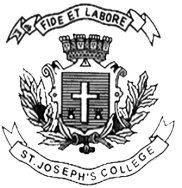 ST. JOSEPH’S COLLEGE (AUTONOMOUS), BENGALURU-27M. Sc. BOTANY- I SEMESTERSEMESTER EXAMINATION - OCTOBER 2021(Examination conducted in January-March 2022)BO 7221 - Algae and BryophytesTime- 2½ hrs                                                                                   Max. Marks: 70 This paper contains ONE printed page and THREE partsDefine/ explain any TEN of the following			        10 × 2 = 20Any two unique features of the cell structure of Cyanophyceae membersDesert algae and any two of its adaptationsAuxosporeClass Phaeophyceae show some advanced characters - JustifyAffinities of Chara with Bryophytes Rhizoids in class Hepaticopsida	GemmaeAmphigastriaHydroids and leptoidsRetort cells Naiadita lanceolataAny two recent advances in study of Bryophytes Write critical notes on any FIVE of the following			5 × 6 = 30Open and closed system of cultivation of microalgaeSchematic representation of a triphasic life cycle of an algae you have studiedPlastid and pigment diversity in eukaryotic algaePteridophytean origin of Bryophytes with evidences in support of the theoryCharacteristic features of order Takakiales Sporophyte of PolytrichumDirect uses of Bryophytes Give a comprehensive account of any TWO of the following    2 × 10 = 20Reproduction in class ChlorophyceaeDiversity of thallus organisation in class XanthophyceaeMorphology and anatomy of gametophyte & reproductive structures in NotothylasBO-7221-A-21